RESUME’Engr. Bilal 									                        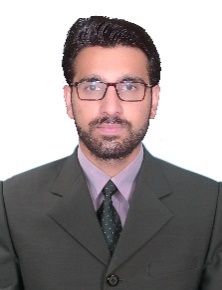  District Swat, Pakistan.PHONE                                    EMAIL                                                        +971504753686 		 bilal.376231@2freemail.com                                 +919979971283		Objective:              Agricultural Engineer aiming to enter the professional life for applying the various technical, management and decision making skills with consistent quality improvements and exceeding goals. Qualified for a professional career and ready for new responsibilities and learn in a competitive environment and gain experience along the way. Ability to form good relationships with both peers and staff is central to my character.Training and Internship:Final Year project on the Topic of “Snow and Rainfall contribution to Kabul River at Warsak Dam, Peshawar.In Survey Camp conducted by UET Peshawar got much experience in Surveying Hilly and plain  area for triangulation purpose, road planning, Creating Bench Marks etc.Two (2) months experience as internee in National Agricultural Research Centre (NARC), Islamabad. Worked on Sprinkler and Drip Irrigation in detail.Areas of Interests:Irrigation Engineering.                Landscape Engineering.        Environmental Engineering.                     Agricultural Processing Engineering.             Personal information:       Name:                                  Bilal.D.O.B:                                 27 Sept 1993.Valid up to:                         26 Jul 2020.Place of Birth:                    Sharjah, UAE (Kuwaiti Hospital).Nationality:                         Pakistani.Religion:                              Islam.Marital Status:                   Single.Educational Qualifications:Worked as an active member of different societies in UET Peshawar.UET media club society (Member).Rotaract club of UET Peshawar (member).Institute of Agricultural Engineers (IAE).Languages:English, Urdu, Pushto.Interests:Reading, Internet browsing, Cricket, Football.Technical skills:MS Office, AutoCAD, GIS & Remote Sensing.Degree titleInstituteYear Total marksMarks obtainedPercentage BSc (Hons) Agricultural EngineeringUET, Peshawar2013-20174.00 GPA3.0375.75%       (HSSC)              Pre-EngineeringInternational public school and college kabal, Swat2011-2013110089080.90%        (SSC) Matriculation International public school and college kabal, Swat2011105084680.57%